Contratação de Empresa especializadas no Fornecimento de Software para Gerenciamento de Filas - Senhas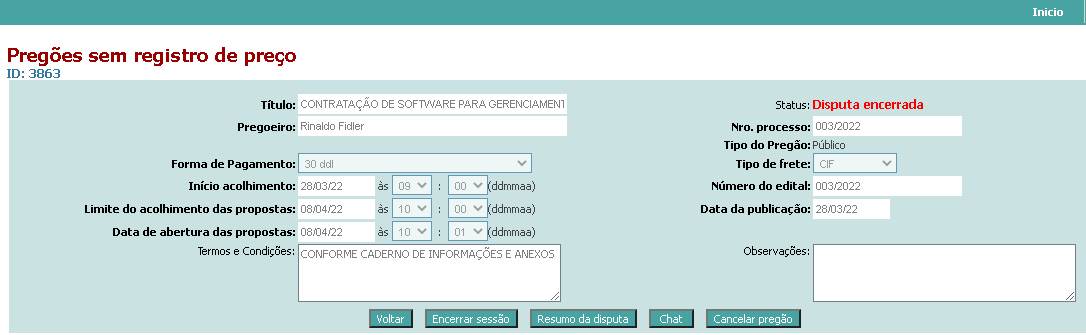 